Site Administrator
Training Checklist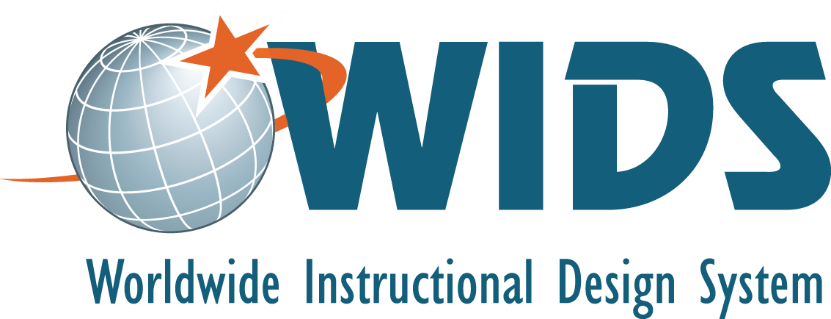 FeatureFeatureSITE CONFIGURATIONSITE CONFIGURATIONACTION STEPSI can use WIDS edit functionsI can customize site preferencesI can add/update Internal Help I can manage lookupsI can manage learning taxonomyI can configure custom fieldsNotes:Notes:Notes:UNITS/SUBUNITSUNITS/SUBUNITSACTION STEPSI can update the unit/subunit structure Notes:Notes:Notes:ROLES AND PERMISSIONSROLES AND PERMISSIONSACTION STEPSI can assign/update roles and permissionsI can customize rolesI can add/clone rolesNotes:Notes:Notes:USER MANAGEMENTUSER MANAGEMENTACTION STEPSI can add/edit usersI can update user project affiliationI can edit existing system rolesI can add/clone roles I can assign roles to system usersNotes:Notes:Notes:EXTERNAL STANDARDS AND LIBRARIESEXTERNAL STANDARDS AND LIBRARIESACTION STEPSI can locate external standardsI can update librariesNotes:Notes:Notes:MANAGE PROJECTSMANAGE PROJECTSACTION STEPSI can update the status of a projectI can add a project notificationI can share projectsI can upload shared projectsWTCS ONLY: I can import projects from the WTCS RepositoryWTCS ONLY: I can share projects to the WTCS RepositoryNotes:Notes:Notes:DOCUMENTSDOCUMENTSACTION STEPSI can create foldersI can add documentsI can search for documentsNotes:Notes:Notes:ARCHIVE PROCEDURESARCHIVE PROCEDURESACTION STEPSI can run a one-time archive processI can run a one-time archive processI can set up an archive scheduleI can set up an archive scheduleNotes:Notes:Notes:ORGANIZATIONORGANIZATIONACTION STEPSI can update organization informationI can update organization outcomesI can create customized and/or default templatesNotes:Notes:Notes:REPORT CENTRAL & ARCHIVINGREPORT CENTRAL & ARCHIVINGACTION STEPSI can generate administrative reportsI can generate course/program/organization project reportsI can update report resultsI can create personal and shared templates I can locate reports I generatedI can configure site archivingNotes:Notes:Notes:GENERAL NOTES AND FOLLOW-UP ITEMSGENERAL NOTES AND FOLLOW-UP ITEMSGENERAL NOTES AND FOLLOW-UP ITEMS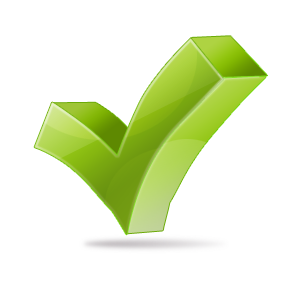 